School advisory Council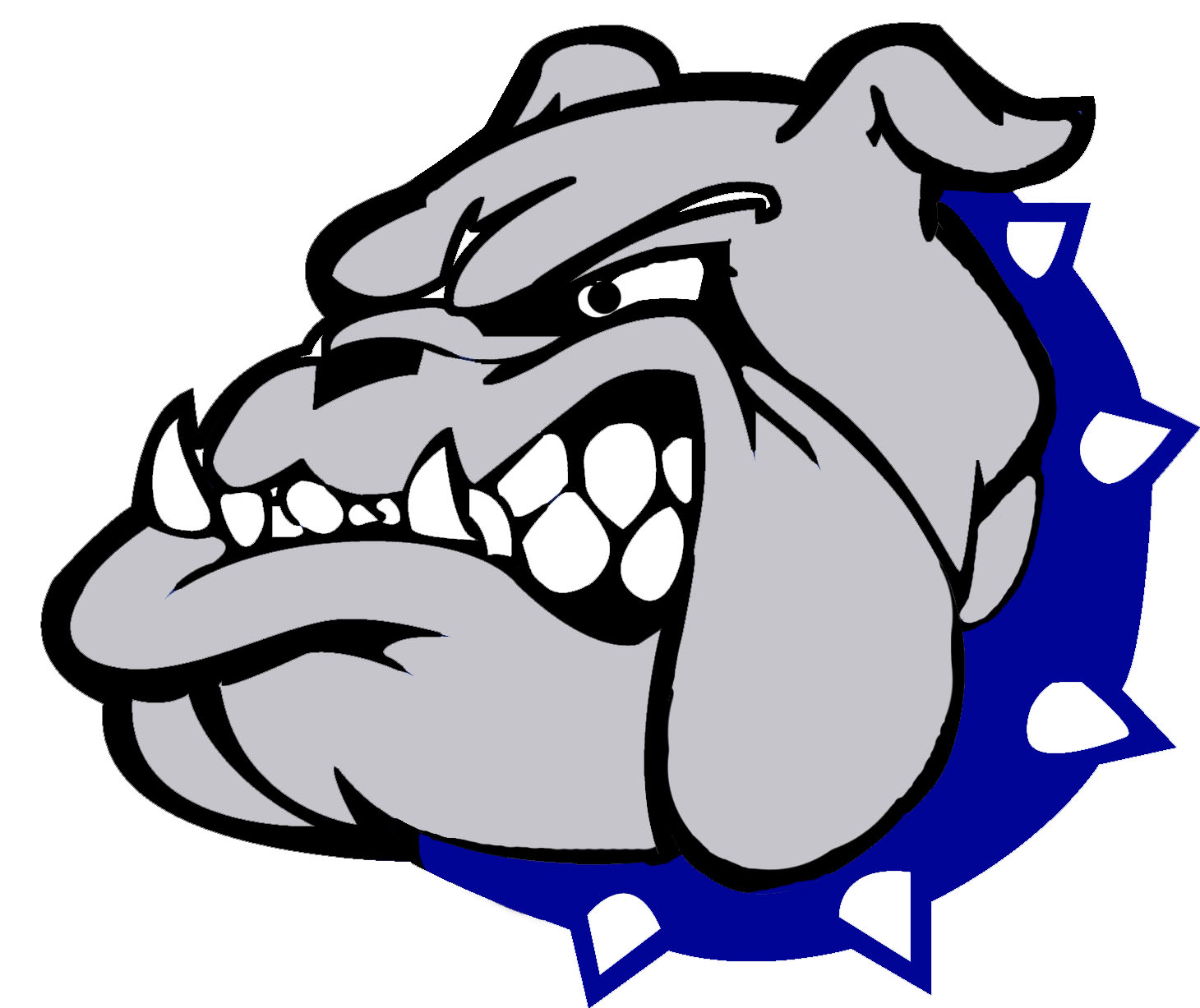 AgendaFebruary 16, 20175:00 pmIntroductionsPrincipal WelcomeMembershipPresidentSecretaryTreasurerNew BusinessBudget/Student Incentive UpdateFSA Portal/Testing CalendarUpcoming EventsYearbook Sales Ongoing – Price is now 40.002/20 – No School – Presidents Day2/28 – 6th & 7th Grade Writing Test (PBT)2/28 –  8th Grade Writing Test (CBT) Except English 1 2/28 – English 1 students taking the 9th grade Writing Test (CBT)3/6 -  Football Conditioning Begins3/9 – Bunny Hop 3/10 – No School – Records Day3/13 – 3/17 – Spring Break3/22 – Spring Pictures (Pre Pay Only)4/10 – 4/11 – 7th Grade Math Testing (CBT)4/12 - 4/13 – 7th Grade ELA Testing (CBT)XI.	Adjourn		Next Meeting:  April 13, 2017 @ 5:00 PM